Lampiran 1. Sampel (jerami nangka) 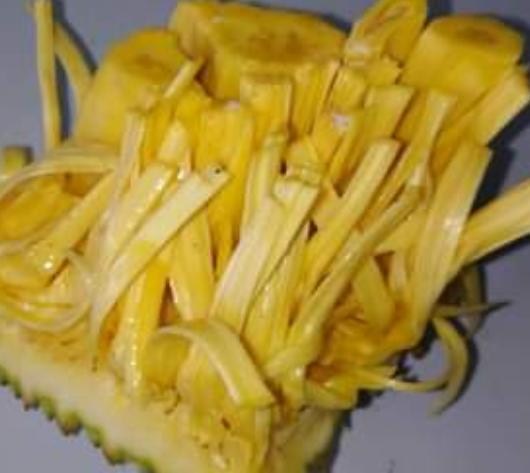 	Gambar : Buah NangkaLampiran 2. Uji Kualitatif (Uji Warna) Gambar: Hasil uji warna pada sampelLampiran 3. Spektrofotometer 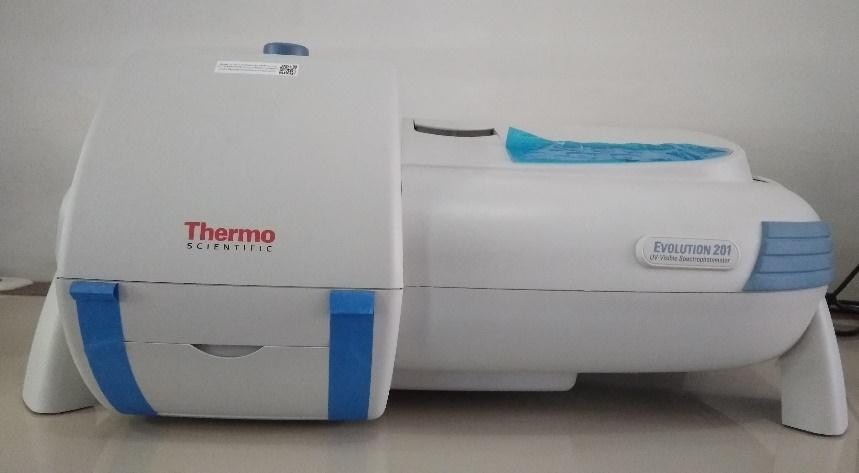 Spektrofotometri UV-Visible 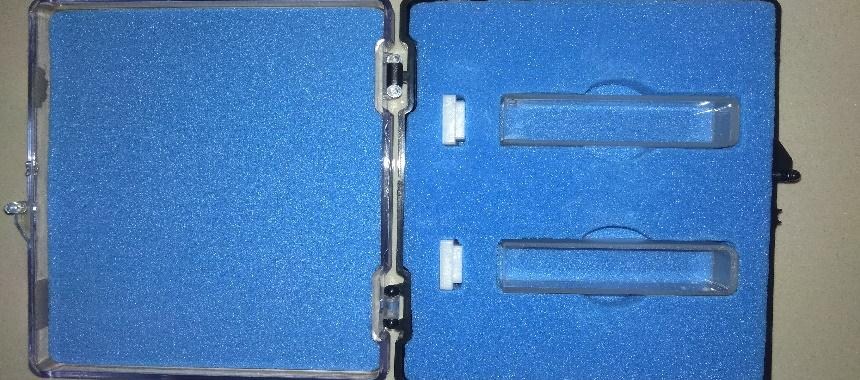 Kuvet  Lampiran 4 Bagan Alir Pembuatan Larutan Induk Lampiran 5 Bagan Alir Penentuan Kadar Sampel	Perlakuan dilakukan sebanyak 6 kali pada setiap sampelLampiran 6 Perhitungan Persamaan Regresi dan Koefisien Korelasi Vitamin C 1. Persamaan Regresi              Y=aX+b a= 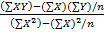 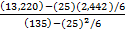 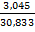 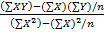 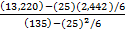 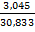 = 0,0988 b = (Yrata-rata)-(a)(Xrata-rata)    = 0,407-0,0988(4,167)    = 0,0047 Persamaan RegresiY=aX+b Y=0,0988X+0,00472. 	Koefisien Korelasi 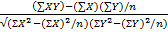 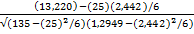 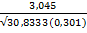 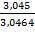 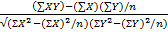 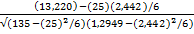 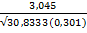 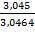 Lampiran 7. Data perhitungan Konsentrasi dan Kadar dan kadar sebenarnya sari jerami nangka  Perhitungan A. Konsentrasi Terukur Y=0,0988X+0,0047 Y=0,0988X+0,0047 1.157 =0,0988X+0,0047 X=  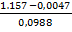 X= 11,6629 Y=0,0988X+0,0047 1.134 =0,0988X+0,0047 X=  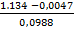 X= 11,4301 Y=0,0988X+0,0047 1.174 =0,0988X+0,0047 X=  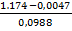 X=11,8350 Y=0,0988X+0,0047 1.140 =0,0988X+0,0047 X=  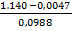 X= 11,4908  Lampiran 7. (Lanjutan) Y=0,0988X+0,0047                        1.133 =0,0988X+0,0047 X=  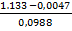 X=11,4200 Y=0,0988X+0,0047                        1.179 =0,0988X+0,0047 X=  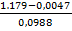 X=11,8856 B. 	Kadar 1.  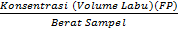 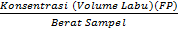 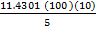 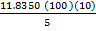 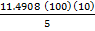 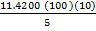 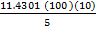 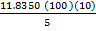 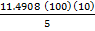 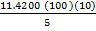 2. 3. 4. Lampiran 7Lampiran 7. (Lanjutan)   6.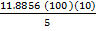 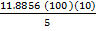 =2377.12 µg/mg=2.3771 mg/g = 237.71 mg/1000 g C. 	Kadar Sebenarnya Vitamin C SD=  = 41.1195 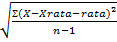 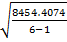 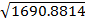 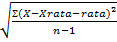 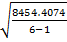 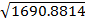  Pada interval kepercayaan 99% dengan nilai α=0,01, dk=6-1 = 5, dan 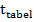 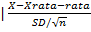 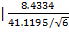 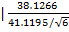 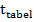 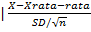 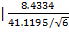 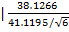  Lampiran 7. (Lanjutan)3. terhitung  	 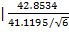 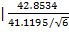  = 2.5526  terhitung  	 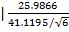 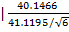 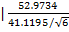 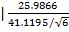 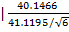 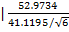 terhitung  	 terhitung 	 	Semua data diterima karena terhitung < t tabel, maka kadar sebenarnya adalah: µ= Xrata-rata ± |tα/2 ()| 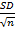 2324.1466± |4,032 (16.7875)| 2324.1466± 67.6872 mg/1000 gram sampel Lampiran 8. Data perhitungan konsentrasi dan kadar dan kadar sebenarnya ekstrak jerami nangka Perhitungan A. 	Konsentrasi Terukur Y=0,0988X+0,0047 Y=0,0988X+0,0047 4.095=0,0988X+0,0047 X=  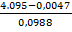 X=41.3997 Y=0,0988X+0,0047 4.017 =0,0988X+0,0047 X=  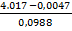 X=40.6103 Y=0,0988X+0,0047 4.054 =0,0988X+0,0047 X=  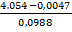 X=40.9848 Lampiran 8. (Lanjutan) 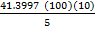 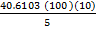 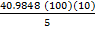 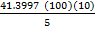 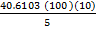 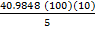 Kadar  	 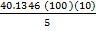 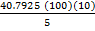 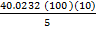 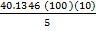 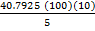 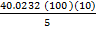 Kadar  	Kadar 	 	 Lampiran 8. (Lanjutan) C. 	Kadar Sebenarnya Vitamin C Lampiran 8. (Lanjutan) 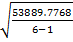 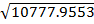 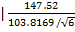 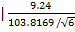 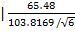 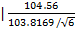 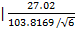 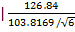 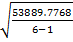 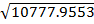 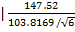 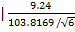 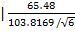 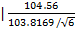 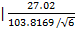 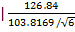 Lampiran 8. (Lanjutan) Semua data dapat iterima karena terhitung < t tabel, maka kadar sebenarnya adalah: µ= Xrata-rata ± |tα/2 ()| 48788.88± |4,6041(42.3846)| 48788.88± 170.8947mg/1000 gram sampel Lampiran 9. Data Distribusi t 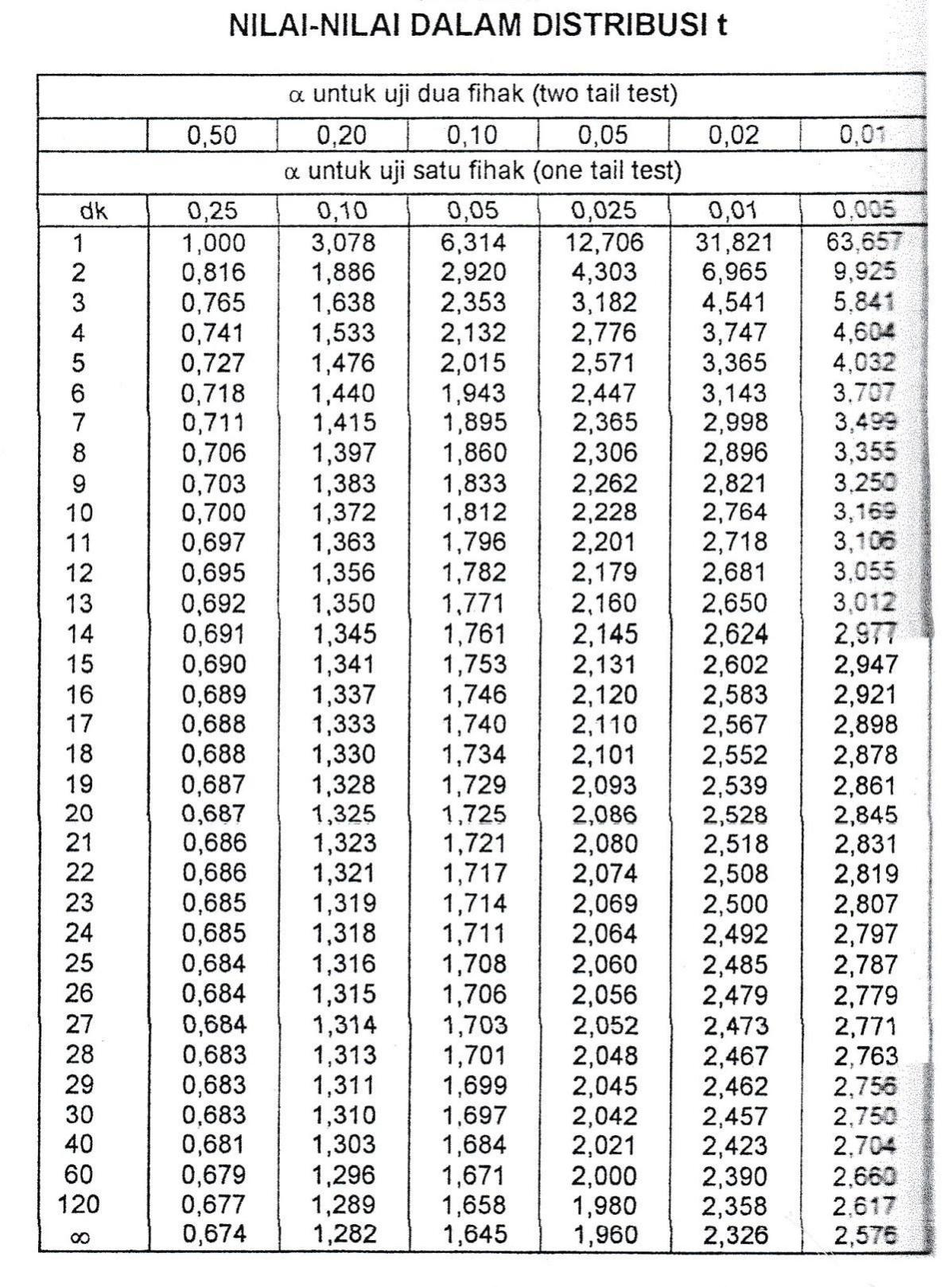 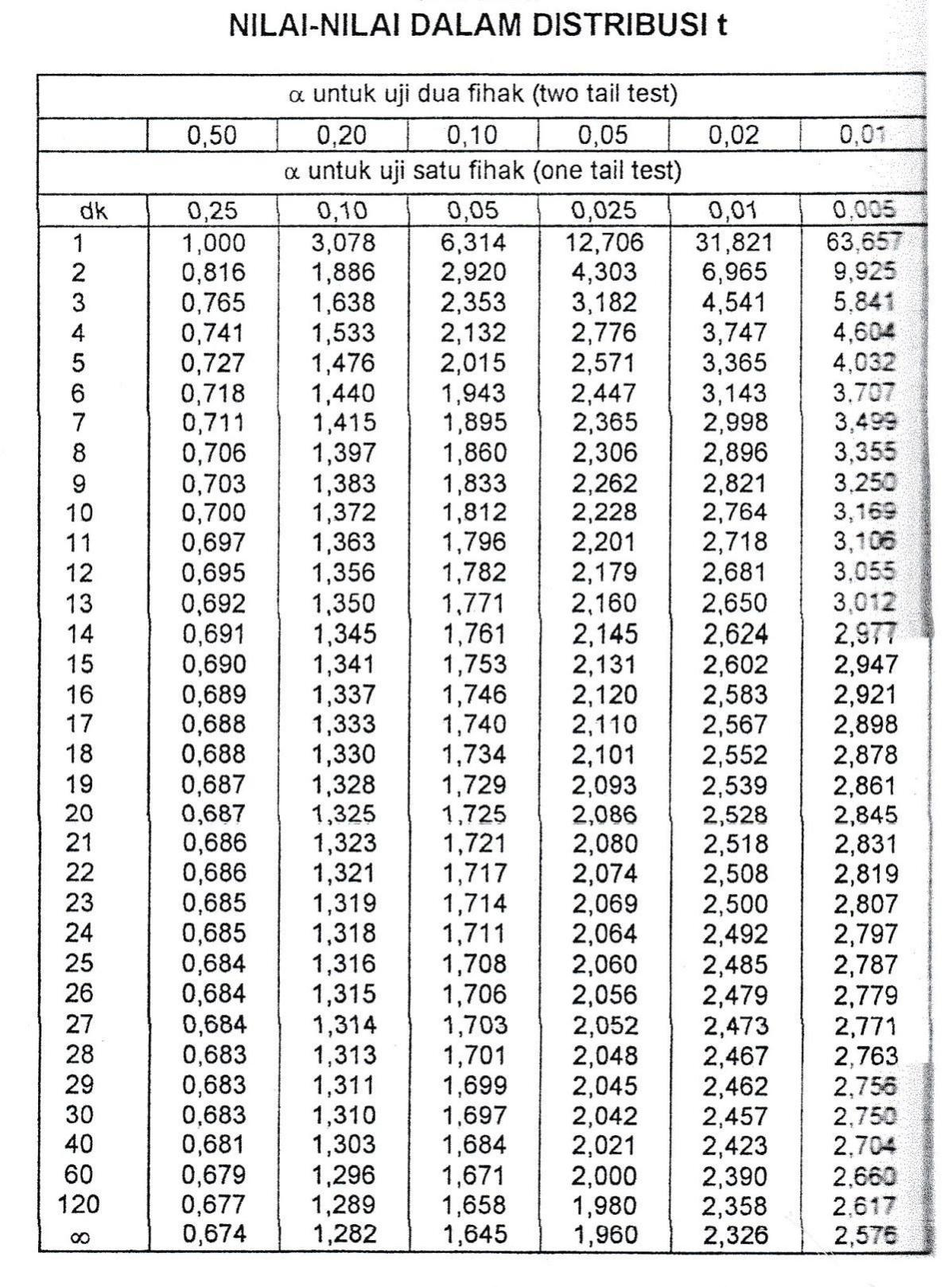 Sampel Uji warna dengan KMnO4 Uji warna dengan KMnO4 Uji warna dengan KMnO4 Uji warna dengan FeCl3 Sari jerami nangka 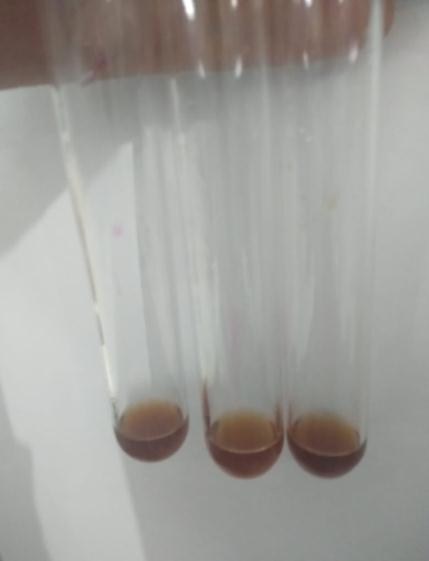 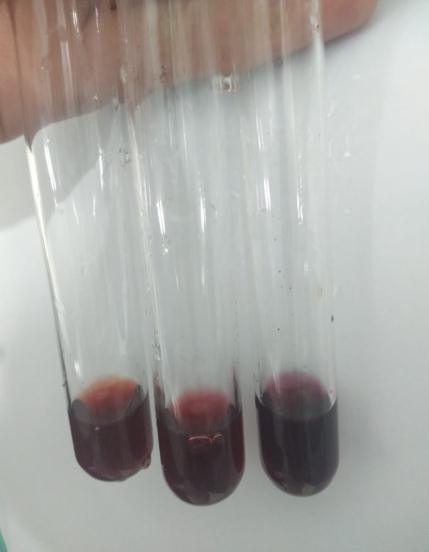 Ekstrak etanol jerami nangka Vitamin C No Konsentrasi (µg/mL) (X) Serapan (Y) XY X Y1 0,00 0,00 0,00 0,00 0,00 2 3,00 0,294 0,882 9 0,0864 3 4,00 0,384 1,536 16 0,1475 4 5,00 0,481 2,405 25 0,2314 5 6,00 0,584 3,504 36 0,3411 6 7,00 0,699 4,893 49 0,4886       ƩX= 25       ƩX= 25 ƩY= 2,442 ƩXY= 13,220 ƩX2= 135 ƩY2=1,2949 X rata-rata = 4,167 X rata-rata = 4,167 Y rata-rata= 0,407 XY rata-rata= 2,2033 Xratarata=22,5 Y rata-rata =0,2158 No Berat Sampel  (g) Serapan (Y) Konsentrasi (X) Volume Labu (ml) FP Kadar yang diperoleh (mg/1000 g) 1 5 1,157 11,6629 25 2,5 583,145 2 5 1,134 11,4301 25 2,5 571,505 3 5 1,174 11,8350 25 2,5 591,75 4 5 1,140 11,4908 25 2,5 574,54 5 5 1,133 11,4200 25 2,5 571 6 5 1,179 11,8856 25 2,5 594,28 No Kadar (X) X-Xrata-rata (X-Xrata-rata)2 1 2332.58 8.4334 71.1222 2 2286.02 38.1266 1453.6376 3 2367 42.8534 1836.4138 4 2298.16 25.9866 675.3033 5 2284 40.1466 1611.7494 6 2377.12 52.9734 2806.1811 ƩX=13944.88 ƩX=13944.88 Ʃ(X-Xrata-rata)2=8454.4074 Xrata-rata = 2324.1466 Xrata-rata = 2324.1466 (X-Xrata-rata)2=1409.0679 No Berat Sampel (g) Serapan (Y) Konsentrasi (X) Volume Labu (ml) FP Kadar yang diperoleh (mg/1000 g) 1 5 4.095 41.3997 100 10 8279.9 2 5 4.017 40.6103 100 10 8122.06 3 5 4.054 40.9848 100 10 8196.96 4 5 3.970 40.1346 100 10 8026.92 5 5 4.035 40.7925 100 10 8158.5 6 5 3.959 40.0232 100 10 8004.64 No Kadar (X) X-Xrata-rata (X-Xrata-rata)2 1 8279.8 147.52 21762.1504 2 8122.06 9.42 88.7364 3 8196.96 65.48 4287.6304 4 8026.92 104.56 10932.7936 5 8158.5 27.02 730.0804 6 8004.64 126.84 16088.3856 ƩX= 48788.88 ƩX= 48788.88 Ʃ(X-Xrata-rata)2= 53889.7768 Xrata-rata = 8131.48 Xrata-rata = 8131.48 (X-Xrata-rata)2= 8981.6294 